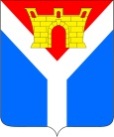 АДМИНИСТРАЦИЯ УСТЬ-ЛАБИНСКОГО ГОРОДСКОГО ПОСЕЛЕНИЯ  УСТЬ-ЛАБИНСКОГО РАЙОНА П О С Т А Н О В Л Е Н И ЕПРОЕКТОт _____________2021г.								№ ______город Усть-ЛабинскО внесении изменений в постановление администрации Усть-Лабинского городского поселения Усть-Лабинского района от 25 января 2021 года№ 113 «О проведении рейтингового голосования по отборуобщественных территорий, подлежащих благоустройству в первоочередном порядке в 2022 году в соответствии с муниципальной программой «Благоустройство территорий Усть-Лабинского городского поселения» на 2018-2024 годы»В соответствии с Федеральным законом от 6 октября 2003 года № 131-ФЗ «Об общих принципах организации местного самоуправления в Российской Федерации»,    постановлением    Правительства    Российской    Федерации    от 10 февраля 2017 года № 169 «Об утверждении Правил предоставления и распределения субсидий из федерального бюджета бюджетам субъектов Российской Федерации на поддержку государственных программ субъектов Российской Федерации и муниципальных программ формирования современной городской среды», Порядком организации и проведения рейтингового голосования по отбору общественных территорий муниципальных образований Краснодарского края, подлежащих благоустройству в первоочередном порядке, утвержденным постановлением главы администрации (губернатора) Краснодарского края от 31 января 2019 года № 36/1, в целях реализации мероприятий по благоустройству территории Усть-Лабинского городского поселения Усть-Лабинского района, постановляю:1. Внести в постановление администрации Усть-Лабинского городского поселения Усть-Лабинского района от 25 января 2021 года № 113 «О проведении рейтингового голосования по отбору общественных территорий, подлежащих благоустройству в первоочередном порядке в 2022 году в соответствии с муниципальной программой «Благоустройство территорий Усть-Лабинского городского поселения» на 2018-2024 годы» следующие изменения:1) слова «в период c 00:00 часов 10 февраля 2021 года по 24:00 19 февраля 2021 года» заменить словами «в период c 26 апреля по 30 мая 2021 года»;2) слова «на официальном сайте администрации Усть-Лабинского городского поселения Усть-Лабинского района https://gorod-ust-labinsk.ru/. В разделе: «Федеральный приоритетный проект «Формирование комфортной городской среды».» заменить словами «, путем использования официального интернет-портала государственных услуг (Госуслуги), при условии наличия подтвержденной учетной записи и предварительной авторизации.»;3) приложение к постановлению изложить в редакции согласно приложения к настоящему постановлению;Отделу по общим и организационным вопросам администрации Усть-Лабинского городского поселения Усть-Лабинского района (Владимирова) обнародовать настоящее постановление путем размещения его на официальном сайте администрации Усть-Лабинского городского поселения Усть-Лабинского района в сети Интернет www.gorod-ust-labinsk.ru  и на информационных стендах МБУК «Централизованная районная библиотека» МО Усть-Лабинский район.Контроль за выполнением настоящего постановления возложить на заместителя главы Усть-Лабинского городского поселения Усть-Лабинского городского района В.А. Королева.Настоящее постановление вступает в силу после его официального обнародования.ГлаваУсть-Лабинского городского поселения Усть-Лабинского района					                 С.А. ГайнюченкоПРИЛОЖЕНИЕ к проекту постановлени администрацииУсть-Лабинского городского поселенияУсть-Лабинского районаот _____________2021 № ____    ПЕРЕЧЕНЬобщественных территорий, предлагаемых для проведения рейтингового голосования по отбору общественных территорий, подлежащих благоустройству в первоочередном порядке в 2022 году в соответствии с муниципальной программой «Благоустройство территорий Усть-Лабинского городского поселения» на 2018-2024 годыЗаместитель главыУсть-Лабинского городского поселения Усть-Лабинского района 	         					             В.А. Королев№ п/пНаименованиеНаименование работ1Благоустройство общественной территории      по      ул.      Агаркова      отул. Ободовского до ул. КраснаяРемонт тротуаров, восстановление клумб, высадка деревьев, установка малых архитектурных форм2Городской парк культуры и отдыхаРемонт тротуаров, восстановление клумб, обрезка деревьев, установка малых архитектурных форм3Благоустройство общественной территории      по      ул. Д. Бедного      отул. Артиллерийской до ул. КрепостнойКомплексное благоустройство, устройство зоны отдыха